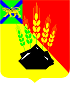 АДМИНИСТРАЦИЯ МИХАЙЛОВСКОГО МУНИЦИПАЛЬНОГО РАЙОНА ПОСТАНОВЛЕНИЕ
14.11.2019                                          с. Михайловка                                              № 1011-паО проведении районного конкурса на лучшее оформление образовательных организаций Михайловского муниципального района «Новогодние фантазии»В целях активизации творческой деятельности всех участников образовательных отношений, создания условий для художественно-эстетического воспитания обучающихся и воспитанников образовательных организаций Михайловского муниципального района администрация Михайловского муниципального районаПОСТАНОВЛЯЕТ:1. Провести с 16 декабря 2019 года по 10 января 2020 года районный конкурс на лучшее оформление образовательных организаций Михайловского муниципального района «Новогодние фантазии».2. Утвердить:2.1. Положение о проведении районного конкурса на лучшее оформление образовательных организаций Михайловского муниципального района «Новогодние фантазии» (приложение № 1).2.2. Состав конкурсной комиссии районного конкурса на лучшее оформление образовательных организаций Михайловского муниципального района «Новогодние фантазии» (приложение № 2).3. Управлению по вопросам образования (Чепала А.Ф.) организовать участие образовательных организаций Михайловского муниципального района  в районном конкурсе на лучшее оформление образовательных организаций Михайловского муниципального района «Новогодние фантазии».4. Руководителям образовательных организаций:4.1. Принять участие в районном конкурсе на лучшее оформление образовательных организаций Михайловского муниципального района «Новогодние фантазии».5. Муниципальному казённому учреждению «Управление по организационно-техническому обеспечению деятельности администрации Михайловского муниципального района» (Горшков А.П.) разместить настоящее постановление на официальном сайте администрации Михайловского муниципального района.6. Контроль за исполнением настоящего постановления возложить на заместителя главы администрации муниципального района Саломай Е.А.Глава Михайловского муниципального района –Глава администрации района                                                       В.В. АрхиповПриложение № 1УТВЕРЖДЕНОпостановлением администрации Михайловского муниципального районаот 14.11.2019 № 1011-паПоложение о проведении районного конкурса на лучшее оформление образовательных организаций Михайловского муниципального района «Новогодние фантазии»1. Общие положения1.1. Настоящее Положение определяет порядок организации и проведения районного конкурса на лучшее оформление образовательных организаций Михайловского муниципального района «Новогодние фантазии»             (далее по тексту – Конкурс).1.2. Организация и проведение Конкурса осуществляется управлением по вопросам образования администрации Михайловского муниципального района.2. Основные цели 1.2. Целями Конкурса являются:- привлечение образовательных организаций к созданию праздничной атмосферы в районе, благоприятного настроения у жителей и гостей района;- улучшение эстетической выразительности фасадов, помещений и прилегающих территорий образовательных организаций;- создание условий для художественно-эстетического воспитания обучающихся и воспитанников.3. Условия конкурса.3.1. Конкурс проводится с 16 декабря 2019 года по 10 января 2020 года.3.2. В Конкурсе принимают участие образовательные организации Михайловского муниципального района.3.3. Итоги конкурса подводятся конкурсной комиссией.3.4. Заявки на участие в Конкурсе направляются на адрес электронной почты Shishkinaoly@mail.ru (с пометкой «Новогодние фантазии») в срок    до 10.01.2020 года. 4. Номинации Конкурса.Конкурс проводится в 6 номинациях:4.1. «Лучшее оформление помещений общеобразовательных учреждений»;4.2. «Лучшее оформление помещений дошкольных образовательных учреждений»;4.3. «Лучшее оформление помещений учреждений дополнительного образования»;4.4. «Лучшее оформление территорий общеобразовательных учреждений»;4.5. «Лучшее оформление территорий дошкольных образовательных учреждений»;4.6. «Лучшее оформление территорий учреждений дополнительного образования».5. Критерии оценки.5.1. Участники конкурса должны в установленный срок подготовить мультимедийные презентации с фотографиями, демонстрирующие оформление образовательной организации к Новому году на рассмотрение конкурсной комиссии. 5.7. В подведении итогов конкурса учитывается художественная выразительность, оригинальность в оформлении помещений и территорий образовательных организаций. 7. Награждение участников Конкурса.7.1. Победители Конкурса награждаются дипломами управления по вопросам образования администрации Михайловского муниципального района. Приложение № 2УТВЕРЖДЁНпостановлением администрации Михайловского муниципального районаот 14.11.2019 № 1011-паСостав конкурсной комиссиирайонного конкурса на лучшее оформление образовательных организаций Михайловского муниципального района «Новогодние фантазии»НаименованиеобразовательнойорганизацииНоминацияКонтактное лицо (Фамилия, имя, отчество полностью), телефонЧепала Алёна ФёдоровнаНачальник управления по вопросам образованияМирошникова Ирина ИвановнаДиректор                                                    МБО ДО «ЦДТ» с. МихайловкаГавриленко ВалентинаАлександровнаЗаместитель директора по учебно-воспитательной работе МБО ДО «ЦДТ» с. МихайловкаОлейникова Ирина СергеевнаПедагог дополнительного образования МБО ДО «ЦДТ» с. МихайловкаБудякова Алла ВладимировнаПедагог дополнительного образования МБО ДО «ЦДТ» с. МихайловкаСизарева Ольга НиколаевнаГлавный специалист МКУ «МСО ОУ»